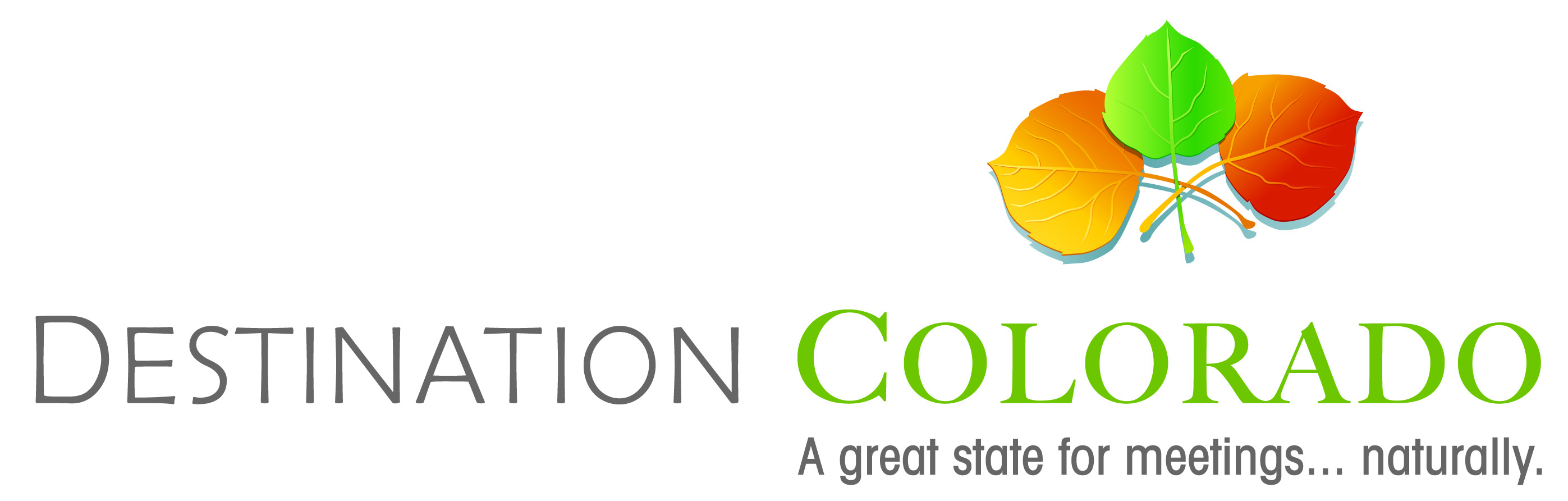 Destination Colorado E-Newsletter Advertising InformationTestimonials:  “I got a lead for an event, 400 ppl for 9 days in 2017 as a result of your newsletter!  Thank you...”  - Karen Hamilton, Sales & Marketing Manager, Estes ParkDescription:  Destination Colorado members have the exclusive opportunity to advertise in Destination Colorado's monthly e-newsletter. This e-newsletter is sent once a month to meeting planners, event planners and incentive buyers locally, around the country and internationally. Destination Colorado’s e-newsletter includes individual member news items, industry news and information on Destination Colorado.  You must be a current Destination Colorado member who has paid their dues in order to advertise with us.Cost:  We currently offer two different advertising options per month: “Newsletter highlight” space (appears as the first ad under the fold) and “Featured Vendor” space (appears in a “Featured Vendor” section of our eNewsletter).  Examples provided on page 2.“Newsletter Highlight” space is $500 per month advertised.  “Featured Vendor” space is $200 per month advertised.  Copy and Image Requirements (Highlight Ad):  Your ad will accompany a newsletter feature, which will be the first news item within the newsletter.  Image: Please provide one 180x150 image with a 2-3 word subject line and one sentence call to action.  A 100 word write up to be placed on our website for the call to action.  Alternately, you may provide a click-through URL with news/deal details.  Your submission must be relevant to groups/planners  including (Group) Deals/Discounts/Promotions, Annual Events, Renovations, Awards, and/or Incentives.  Image Requirements (Featured Vendor Space):  Member will provide one JPG image sized to 300X300 and a click through URL.  DESTINATION COLORADO ENEWSLETTER SAMPLE: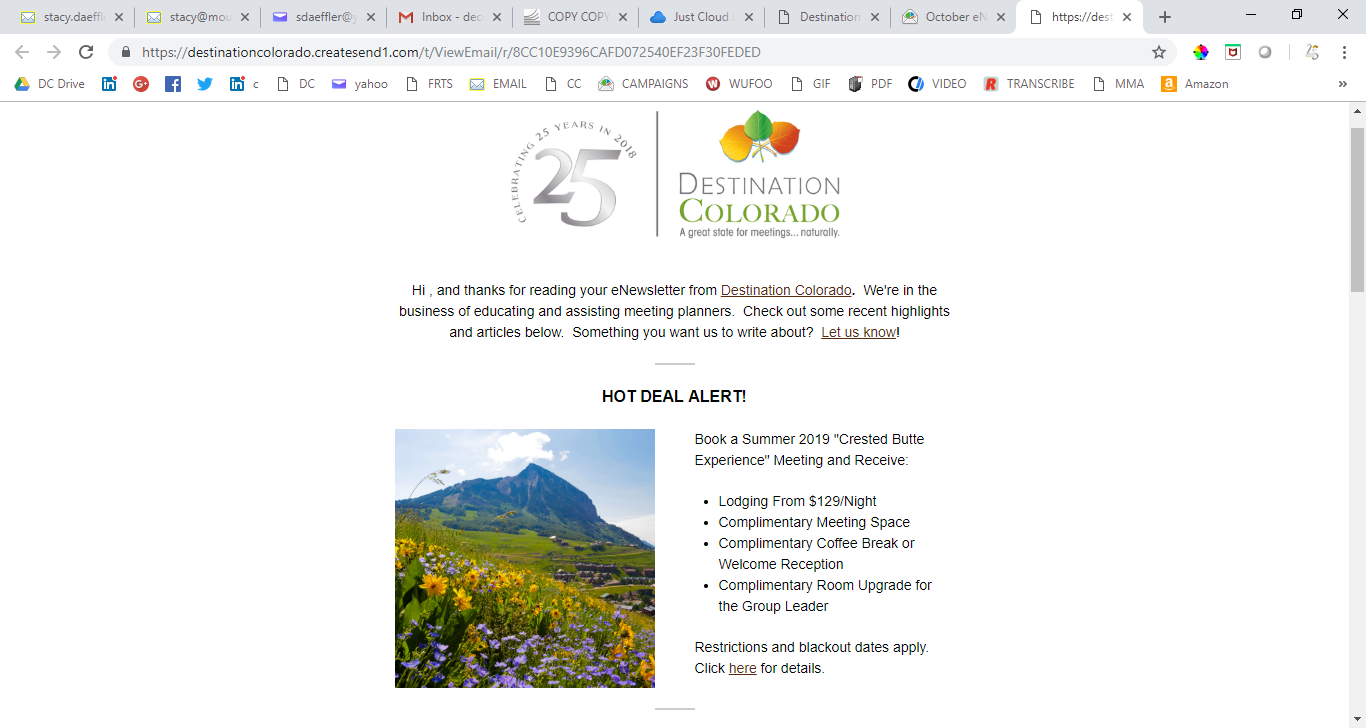 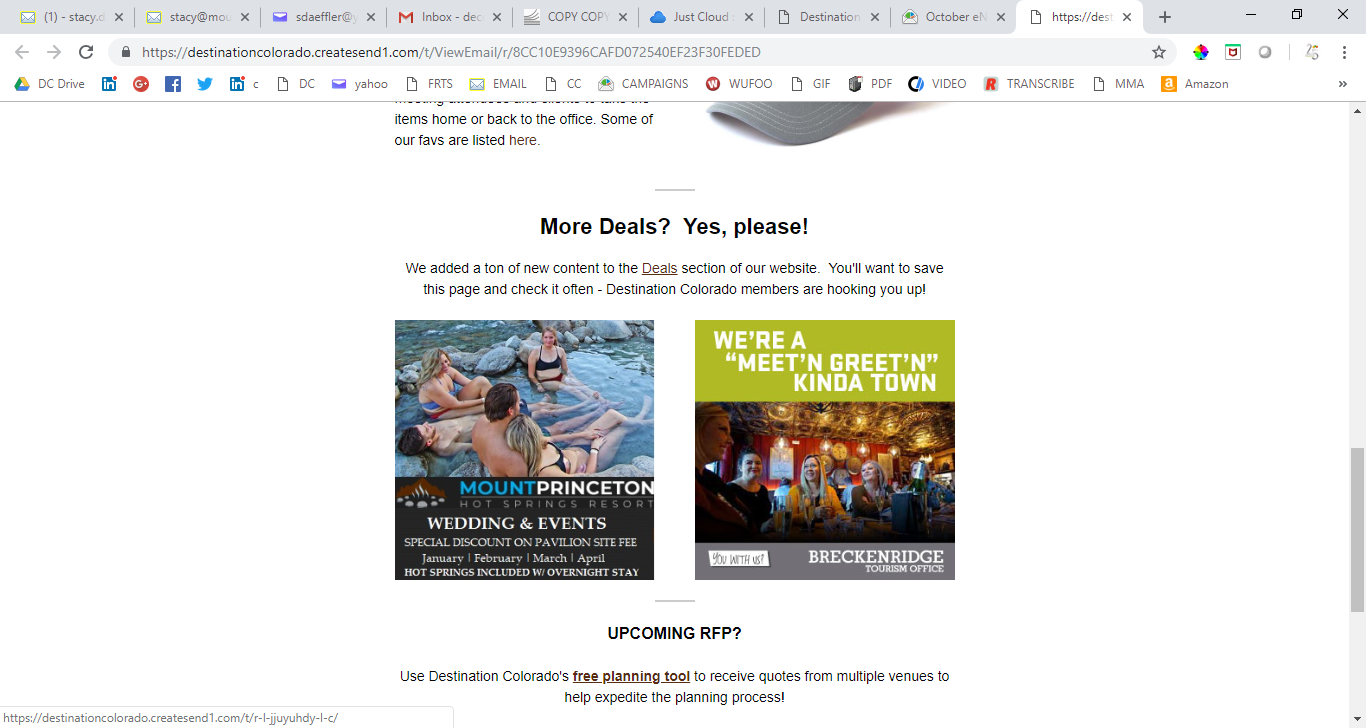 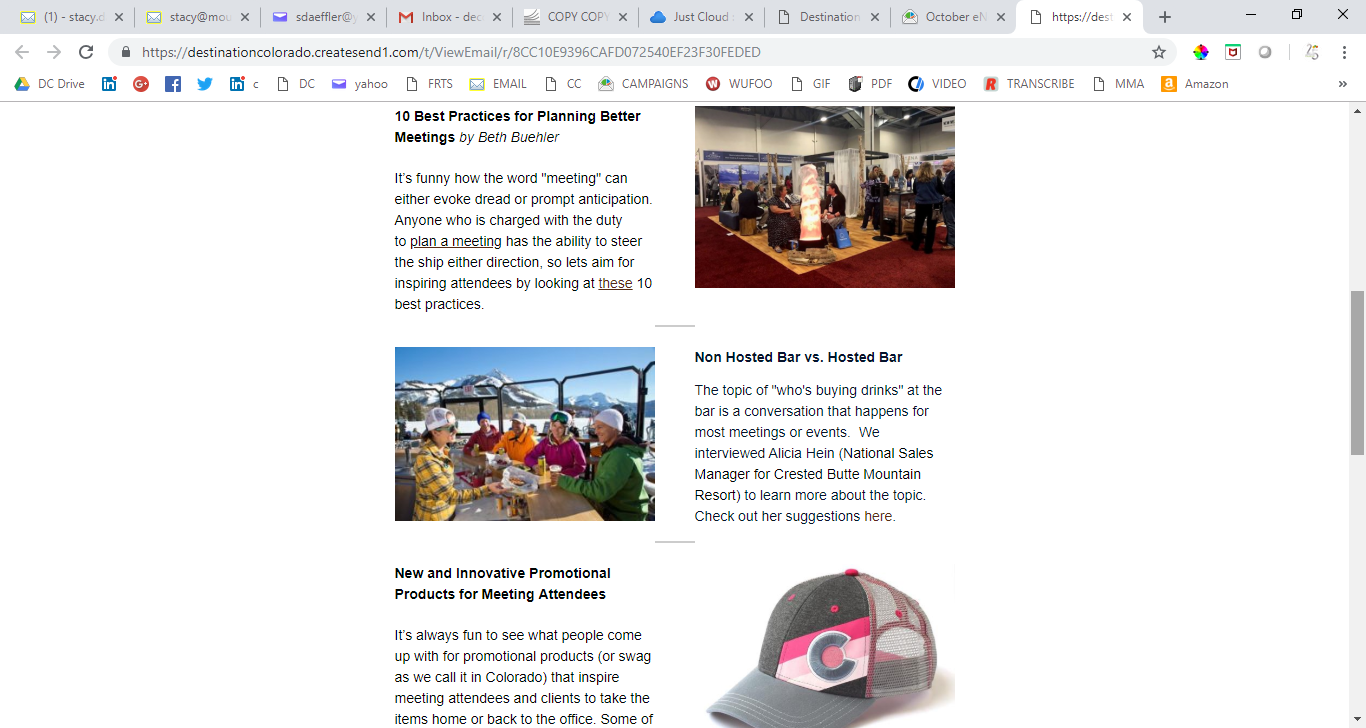 